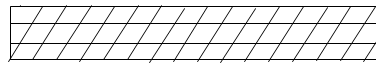 dün  düştü yolda Ümit                                    sür  eline  Kübra krem                              süsle Ünal  odanı  iyi                              ona  küstü Betül  dün                               öttü Tülin bülbül dalda                               küme olun Tülay  artık                                  düş  Ünsal gördü dün                        